ALFRISTON PARISH COUNCILwww.alfristonparishcouncil.org.ukCLERK TO THE COUNCIL								33 Swaines WayMrs Victoria Rutt									HeathfieldEast SussexTel: 07936 904 743								TN21 0ANE-mail: clerk@alfristonparishcouncil.org.uk				Minutes of a Strengthening Local Relationships (SLR) meeting held via Zoom on Friday 23rd April 2021 at 08:45Present:Cllr Jen Watkins - Chairman, Alfriston Parish Council  Cllr Nick Beechey – Vice Chairman, Alfriston Parish Council  Cllr Stephen Rabagliati – Highways Portfolio, Alfriston Parish Council  Mr Ian Johnson – Traffic & Safety Manager, East Sussex County Council Mr Thomas Lee - East Sussex Highways Steward	Ms Corinne Black – East Sussex Highways customer managerCllr Stephen Shing – Councillor from East Sussex County CouncilIn attendance:Mrs Victoria Rutt - Parish ClerkApologies No apologies.   Minutes of meeting held on 25th September 2020 The minutes of the meeting held on Friday 25th September 2020 were approved as a true and accurate record. The minutes were proposed by Cllr Beechey and seconded by Cllr Shing.   Matters arising from previous minutesClerk updated that Kings Ride issue with cyclists coming down off the South Downs Way at speed continues. There has been some communication with the SDNPA officer but has been quiet since. SDNPA have said signs are the only measure they will consider and did agree that they would liaise with APC about placement as it feels they need to be further back. Clerk will email officer again to chase and copy in Mr Johnson. Action. Clerk confirmed that a new sign has gone up at the end of Sloe Lane so there have been no reports to APC of vehicles going up there to turn around and causing damage.   Handrail at Whiteway  Clerk asked Ms Black for an update on the replacement handrail as a few complaints have been received into the office. Ms Black explained that the reason for the delay is due to needing a specialist contractor to install the new handrail. The contractor has said it will be done sometime in May but no date provided as yet. Cllr Beechey asked if Ms Black could see if this could be escalated as the path remains open and it is not safe. Ms Black confirmed that she would chase and asked Mr Lee to go to the site to ensure the temporary closure is still in place and make the site safe. Action.   Twittens in the Village    Clerk reported that on Cllr Rabagliati’s request, some damage to the flint wall along the Rope Walk twitten was report. Both the Rights of Way team and ESH were unsure of the ownership. Cllr Beechey explained that to the left-hand side it would likely be The Star Inn responsibility and to the right-hand side it would likely be the Village Stores. As the damage is to the left-hand side and there is concern that if water gets in it will cause more damage, Clerk will liaise with The Star Inn. Action.  Sloe Lane issues   Cllr Rabagliati reported that residents have contacted him about the parking on the corner at Sloe Lane. Vehicles are parking three deep and causing an obstruction. There are no yellow lines on that corner but Cllr Beechey is sure there used to be. Mr Johnson said it is difficult as he is not allowed to promote parking restrictions in Wealden at the moment but he will look into the Traffic Regulation order [TRO] again to see what it has said previously.Cllr Rabagliati also reported that there is some road surface damage in Sloe Lane. It was agreed that he would send a picture to the Clerk who will report in the usual way to ESH. Action. Blocked drain at the bottom of Winton Street Cllr Rabagliati reported that a resident had contacted him about a blocked drain at the bottom of Winton Street. Ms Black confirmed that she raised this when it came through as an agenda item. Mr Lee confirmed that he had reported both drains for clearing. Protruding kerb stones on the BroadwayCllr Rabagliati reported that there are kerb stones causing a hazard along the Broadway. Cllr Rabagliati will send the Clerk a picture so she can report it in the usual way. Action.Any other BusinessThere was no any other business. Date of next meetingFriday 24th September, 08:45 in the Old Chapel Centre, Alfriston. Signed  	Victoria Rutt – Parish Clerk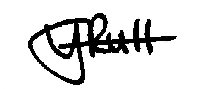 